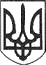 РЕШЕТИЛІВСЬКА МІСЬКА РАДАПОЛТАВСЬКОЇ ОБЛАСТІ(четверта позачергова сесія восьмого скликання)РІШЕННЯ25 лютого  2021 року                                                                           № 179-4-VIIІПро передачу земельної ділянки у приватну власність гр. Татарко Ю.О.Керуючись Земельним кодексом України, Законом України „Про місцеве самоврядування в Україні”, Законом України „Про землеустрій”, розглянувши заяву громадянина Татарка Ю.О., Решетилівська міська радаВИРІШИЛА:Передати Татарку Юрію Олександровичу у приватну власність земельну ділянку для ведення особистого селянського господарства площею 1,0000 га на території Решетилівської міської ради з кадастровим номером 5324284200:00:008:0131.Міський голова						             О.А. ДядюноваЗгідно з оригіналомСекретар міської ради                                                            Т.А. Малиш 